UCZYMY SIĘ – Marzechttps://www.youtube.com/watch?v=yNLqW1kp9Pw „ Maszeruje wiosna” Tam daleko gdzie wysoka sosna
Maszeruje drogą mała wiosna
Ma spódniczkę mini sznurowane butki
I jeden warkoczyk krótkiMaszeruje wiosna
A ptaki wokoło
Lecą i świergocą
Głośno i wesoło
Maszeruje wiosna w ręku
Trzyma kwiat gdy go
W górę wznosi
Zielenieje światNosi wiosna dżinsową kurteczkę
Na ramieniu małą torebeczkę
Chętnie żuje gume i robi balony
A z nich każdy jest zielonyMaszeruje wiosna
A ptaki wokoło
Lecą i świergocą
Głośno i wesoło
Maszeruje wiosna w ręku
Trzyma kwiat gdy go
W górę wznosi
Zielenieje światWiosno wiosno
Nie zapomnij o nas
Każda trawka chce
Być już zielona
Gdybyś zapomniała inną
Drogą poszła
Zima by została mroźnaMaszeruje wiosna
A ptaki wokoło
Lecą i świergocą
Głośno i wesoło
Maszeruje wiosna w ręku
Trzyma kwiat gdy go
W górę wznosi
Zielenieje światWIERSZ „Wiosna” – Małgorzata StrzałkowskaPrzyszła wiosna cichuteńko,Przyszła wiosna na paluszkachI na wierzbie, wśród gałęziZatańczyła w żółtych puszkachZdjęła z jezior tafle lodu,Pościągała z róż chochoły,Dała drzewom świeżą zieleń,Obudziła w ulach pszczołyWlała w ziemię zapach deszczu,Pobieliła słońcem ścianyNamówiła do powrotuWilgi, czaple i bocianyDzikie śliwy i czeremchyObsypała białym kwiatemI na łące, w blasku słońcaCzeka na spotkanie z latem.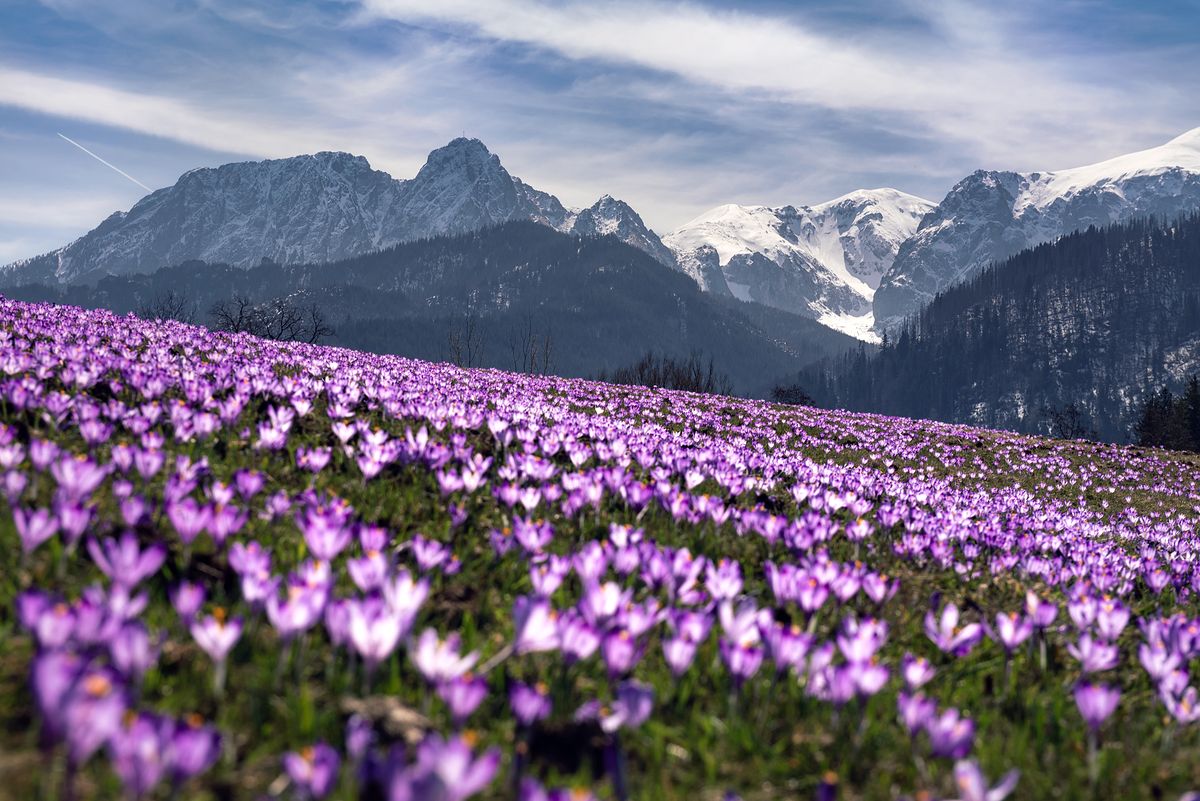 